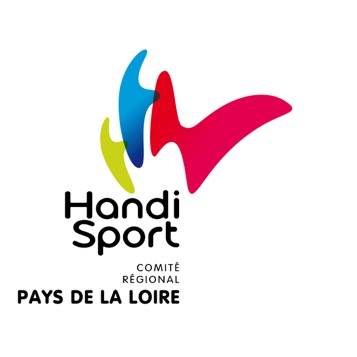 GROUPE ESPOIR REGIONAL2021-2022Dossier à envoyer à m.peraud@handisport.org Avant le 10 décembre 2021 1ère candidature             Renouvellement de candidatureTout dossier incomplet sera refusé / Joindre obligatoirement les devis ou facturesSAISON 2021-2022REMARQUES : Si validation de ma candidature, en tant que membre du Groupe Espoir Régional 2021-2022, je m’engage à :Représenter le Comité Régional Handisport des Pays de la Loire (CRH)Participer à au moins 2 sollicitations du CRH (journées sportives, représentations, séminaire …) durant la saison 2021-2022Porter la dotation « textile » du Groupe Espoir Régional lors des sollicitations du CRH et autres représentations du mouvement handisport régionalCommuniquer au CRH les résultats aux compétitions et toute évolution du projet sportifTransmettre les factures acquittées pour le versement de l’aide.NOM : Prénom : Fait le :   A                                                   Signature :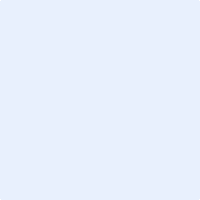 Nom :                                                                 Prénom : Date de naissance : Adresse :                                                                CP :                      Ville : Téléphone :                                                        Mail : Situation scolaire / professionnelle : Discipline :                                       Club :                                       Catégorie/classification : Personne référente / Entraineur :                               Tél :                           Mail : Nombre d’année(s) de pratique de l’activitéFréquence d’entrainement hebdomadaireLieu(x) d’entrainement Participation à un stage France / Espoir / JeuneSAISONPRINCIPAUX RESULTATS SPORTIFSCOMPETITIONDATELIEU2019-20202020-2021SAISONMEILLEURE PERFORMANCE2018-20192019-2020PROJET SPORTIFBUDGET PREVISIONNELJoindre votre budget prévisionnel détaillé (en incluant l’ensemble des aides sollicitées/reçues si demandes à d’autres entités))AIDE(S) DEMANDEE(S)(JOINDRE LES DEVIS/FACTURES)La demande, est propre au sportif (même dans le cas d’un sport collectif)